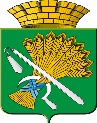 ГЛАВА КАМЫШЛОВСКОГО ГОРОДСКОГО ОКРУГАП О С Т А Н О В Л Е Н И Е                                                         проектот                                 2019 года     №  г. КамышловОб утверждении регламента и состава антитеррористической   комиссии   Камышловского городского округа Руководствуясь Федеральными законами от 06 марта 2006 года № 35-Ф3 «О противодействию терроризму» и от 06 октября 2003 года № 131-ФЗ «Об общих принципах организации местного самоуправления в Российской Федерации», Указами Президента Российской Федерации от 15.02.2006 № 116 «О мерах по противодействию терроризму» и от 14.06.2012 № 851 «О порядке установления уровней террористической опасности, предусматривающих принятие дополнительных мер по обеспечению безопасности личности, общества и государства», Положением об антитеррористической комиссии в субъекте Российской Федерации, утвержденным председателем Национального антитеррористического комитета 17.06.2016 № 6, решением Антитеррористической комиссии в Свердловской области от 20.09.2018 № 1 «О формировании антитеррористических комиссий в муниципальных образованиях, расположенных на территории Свердловской области», п.п. 8 п. 1 статьи 6 Устава Камышловского городского округа,ПОСТАНОВЛЯЮ: 1. Утвердить: 1.1. Регламент антитеррористической комиссии Камышловского городского округа (приложение № 1);1.2. Состав антитеррористической комиссии Камышловского городского округа (приложение № 2);1.3. Утвердить бланк антитеррористической комиссии Камышловского городского округа на основе углового варианта расположения реквизитов (приложение № 3);1.4. Утвердить бланк решения антитеррористической комиссии Камышловского городского округа (приложение № 4). 2. Опубликовать постановление в газете «Камышловские известия» и разместить на официальном сайте Камышловского городского округа в информационно-телекоммуникационной сети «Интернет».3. Постановления главы Камышловского городского округа от 14.12.2018 года № 1098 «Об утверждении положения и регламента антитеррористической   комиссии Камышловского городского округа» считать утратившими силу.4. Контроль исполнения настоящего постановления оставляю за собой.Глава Камышловского городского округа 		                А.В. Половников 